Сумська міська рада    VII СКЛИКАННЯ IX СЕСІЯРІШЕННЯВраховуючи рішення Сумської міської ради від 13 січня 2016 року                    № 221-МР “Про внесення змін та доповнень до міського бюджету на 2016 рік”, рішення Сумської міської ради від 30 березня 2016 року  № 488 -МР “Про внесення змін та доповнень до міського бюджету на 2016 рік”, відповідно до статей 57, 78 Господарського кодексу України, керуючись статтею 25 Закону України «Про місцеве самоврядування в Україні», Сумська міська радаВИРІШИЛА:1. Унести зміни до Статуту комунального підприємства “Шляхрембуд” Сумської міської ради, затвердженого рішенням Сумської міської ради від 28.05.2008 № 1564-МР, а саме:1.1. Збільшити статутний капітал на суму 12 000 000,00 грн. (двaнадцять мільйонів 00 копійок) і визначити його у розмірі 40 757 818,72 грн. ( сорок мільйонів сімсот п’ятдесят сім тисяч вімсот вісімнадцять  гривень 72 копійки).1.2. Викласти в новій редакції Статут комунального підприємства              “ Шляхрембуд” згідно з додатком.2. Комунальному підприємству “Шляхрембуд” Сумської міської ради (Вегері О.О.) зареєструвати зміни до Статуту в порядку, установленому чинним законодавством України.3. Організацію виконання даного рішення покласти на першого заступника міського голови Войтенка В.В.Сумський міський голова						О.М. Лисенко Виконавець:  Вегера О.О.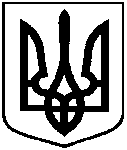 від 06 квітня 2016 року № 593 - МРм. СумиПро внесення змін до Статуту комунального підприємства “Шляхрембуд” Сумської  міської ради, затвердженого рішенням  Сумської міської ради від 28.05.2008 № 1564-МР  